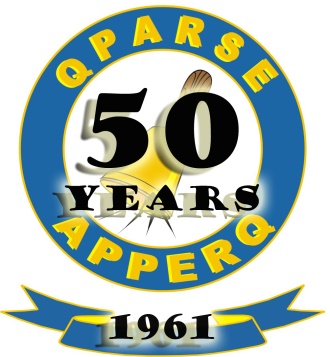 MEMBER INFORMATIONMembership as of April 15, 2017: 1221Member’s Address: QPARSE c/o QPAT 17035 boul. Brunswick, Kirkland, QC H9H 5G6Member’s Website: http://www.qparse-apperq.orgPresident:  Name: Jan LangelierAddress: 1013 boul. Virginie Roy, N.D. Ile Perrot, Qc J7V 6Y1Telephone: 514-453-7103Email: langelier.jan@videotron.caDirector ACER-CART:Name: Jan LangelierAddress: 1013 Virginie Roy Blvd. Notre Dame de l’lle Perrot, QC J7V 6Y1Telephone: 514-453-7103Email: langelier.jan@videotron.caNewsletter Editor:Name: Marzia MichielliAddress: 17035 boul. Brunswick, Kirkland, QC  H9H 5G6Telephone: 514-684-1639Email : mmichielli@videotron.caWebmaster and Facebook:Name: Terrie KozaczynskiAddress: 17035 boul. Brunswick, Kirkland, QC  H9H 5G6Telephone: 514-334-2203Email: terriekoz@yahoo.comSignificant Dates:Annual General Meeting Date: May 3, 2017Board of Directors meetings: Dates: August 30, October 5, November 1, 2016; January 3, February 7, March 6, April 3, 2017.Newsletter Name of your Publication: QPARSE NEWSDates of publication: Autumn, Winter, Summer.Electronic link; http://www.qparse-apperq.org/newsletters.htm